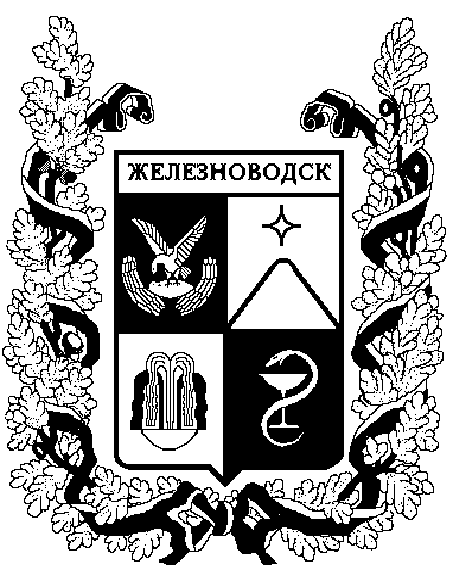 ПОСТАНОВЛЕНИЕАДМИНИСТРАЦИИ ГОРОДА-КУРОРТА ЖЕЛЕЗНОВОДСКА СТАВРОПОЛЬСКОГО КРАЯО внесении изменений в Положение об учете детей, подлежащих обучению по образовательным программам дошкольного, начального общего, основного общего и среднего общего образования в муниципальных образовательных учреждениях города-курорта Железноводска Ставропольского края, утвержденное постановлением администрации города-курорта Железноводска Ставропольского края от 21 октября 2016 г.   № 912 «Об утверждении Положения об учете детей, подлежащих обучению по образовательным программам дошкольного, начального общего, основного общего и среднего общего образования в муниципальных образовательных учреждениях города-курорта Железноводска Ставропольского края»В соответствии с федеральными законами от 24 июня 1999 г. № 120-ФЗ «Об основах системы профилактики безнадзорности и правонарушений несовершеннолетних», от 06 октября 2003 г. № 131-ФЗ «Об общих принципах организации местного самоуправления в Российской Федерации»,  от 29 декабря 2012 г. № 273-ФЗ «Об образовании в Российской Федерации»ПОСТАНОВЛЯЮ:1. Утвердить прилагаемые изменения, которые вносятся в Положение об учете детей, подлежащих обучению по образовательным программам дошкольного, начального общего, основного общего и среднего общего образования в муниципальных образовательных учреждениях города-курорта Железноводска Ставропольского края, утвержденное постановлением администрации города-курорта Железноводска Ставропольского края от 21 октября 2016 г. № 912 «Об утверждении Положения об учете детей, подлежащих обучению по образовательным программам дошкольного, начального общего, основного общего и среднего общего образования в муниципальных образовательных учреждениях города-курорта Железноводска Ставропольского края». 2. Опубликовать настоящее постановление в общественно-политическом еженедельнике «Железноводские ведомости» и разместить на официальной сайте Думы города-курорта Железноводска Ставропольского края и администрации города-курорта Железноводска Ставропольского края в сети Интернет.3. Контроль за выполнением настоящего постановления возложить на заместителя главы администрации города-курорта Железноводска Ставропольского края Шумкину А.С.4. Настоящее постановление вступает в силу со дня его подписания.Глава города-курортаЖелезноводска Ставропольского края                                                                        Е.И. МоисеевПроект подготовлен управлением образования администрации города-курорта Железноводска Ставропольского края Начальник управления образования администрации города-курорта Железноводска Ставропольского края                                                                      С.Н. КазанцеваПроект вносит:Заместитель главы администрации города-курорта Железноводска Ставропольского края                                                                       А.С. ШумкинаПроект визируют:Первый заместитель главы администрации города-курорта Железноводска Ставропольского края                                           А.А. ДовмаловЗаместитель главы администрации города-курорта Железноводска  Ставропольского края                                         С.В.ЦвиркуновРуководитель отдела по мобилизационной  подготовкеи чрезвычайным ситуациям администрации города-курорта Железноводска  Ставропольского края                                           Д.А. Коротаев Руководитель юридического отдела администрации города-курорта Железноводска Ставропольского края                                                                        Е.Л.ОсинцеваРуководитель отдела по обеспечению деятельности администрации города-курорта
Железноводска Ставропольского края                                               Г.В. РудковаУТВЕРЖДЕНЫ постановлением администрации города-курорта Железноводска Ставропольского края от 20 февраля 2019 г. № 135ИЗМЕНЕНИЯ,которые вносятся в Положение об учете детей, подлежащих обучению по образовательным программам дошкольного, начального общего, основного общего и среднего общего образования в муниципальных образовательных учреждениях города-курорта Железноводска Ставропольского края, утвержденное постановлением администрации города-курорта Железноводска Ставропольского края от 21 октября 2016 г. № 912 «Об утверждении Положения об учете детей, подлежащих обучению по образовательным программам дошкольного, начального общего, основного общего и среднего общего образования в муниципальных образовательных учреждениях города-курорта Железноводска Ставропольского края»Изложить пункт 2.4 раздела 2 «Организация работы по учету детей, подлежащих  обучению по образовательным программам дошкольного, начального общего, основного общего и среднего общего образования в муниципальных образовательных учреждениях города-курорта Железноводска Ставропольского края» в следующей редакции:«2.4. Источниками формирования информационной базы данных служат сведения дошкольных и общеобразовательных учреждений:о детях в возрасте до 8 лет, подлежащих обучению в дошкольных учреждениях;о детях в возрасте от 6 лет 6 месяцев до 18 лет, подлежащих обучению в общеобразовательных учреждениях, проживающих на территории, закрепленной за общеобразовательными учреждениями;о детях, получающих образование вне общеобразовательных учреждений, осуществляющих образовательную деятельность (в форме семейного образования и самообразования);о детях, подлежащих обучению, но не обучающихся в нарушение Федерального закона от 29 декабря 2012 г. № 273-ФЗ «Об образовании в Российской Федерации»;об обучающихся, не приступивших к обучению по состоянию на          05 сентября каждого учебного года;о детях, не обучающихся в общеобразовательных учреждениях по неуважительной причине и имеющих систематические пропуски учебных занятий.».Заместитель главы администрации города-курорта Железноводска Ставропольского края                                                                      А.С. ШумкинаПроект вносит:20 февраля 2019 г.              г. Железноводск№135Заместительглавы администрациигорода-курорта Железноводска Ставропольского края                                                                  А.С.Шумкина                                                 